УВАГА ! ТЕРОРИСТИЧНИЙ АКТ        Тероризм — особливий випадок терористичного акту, що проявляється в насильницьких діях і погрозі використання таких дій, супроводжується невизначеною кількістю невинних жертв, матеріальними та іншими збитками і завжди відбувається загально небезпечним способом (вибухи, підпали та ін.).Ознаки терору:насильство як інструмент досягнення визначених цілей;засіб примушування до прийняття рішення:досягнення результату за рахунок дій залякування осіб.
Супроводжується терор нагнітанням стану напруженості, примусом когось до чогось.Види терористичних актів:Убивства (із застосуванням холодної і вогнепальної зброї, отрути).Вибухи (у дворі, в приміщенні, в транспорті, на стадіоні, інших місцях масового скупчення людей).Захоплення  транспортних  засобів   з   пасажирами   (літаків,   автобусів,автомобілів).Захоплення заручників (викрадання людей).Підпали, погрози по телефону.Отруєння води, продуктів харчування.Акції з використанням зброї масового ураження.Що робити, якщо ви стали заручником?      Досвід свідчить, що заручники більш всього страждають не від фізичного насильства, а від найсильнішого психологічного шоку.Тому, по-перше, переборіть паніку. Незважаючи на жах, що відчуває кожен, опинившись в руках терористів, необхідно оволодіти собою і нейтралізувати будь-які витівки своїх товаришів по нещастю.      Необхідно усвідомити, що терористи самі знаходяться в стані граничного збудження і напруги. Вони поводяться вкрай жорстоко і агресивно, а паніку серед заручників розцінюють як непокору і вихід ситуації з-під контролю. Справа відразу може набути трагічного повороту. А після першої ж пролитої крові для терористів стає дуже сумнівною згода влади виконати їхні вимоги.         Тим самим нервові особи не тільки ризикують самі, але й ставлять під загрозу безпеку інших заручників.Деякі поради для заручників:відірвіться від неприємних думок, проаналізуйте ситуацію, подумайте,  як знайти вихід із становища;уважно обстежте місце, де ви знаходитесь, визначте укриття, за якими можна сховатись під час перестрілки, придивіться до людей, що вас захопили, оцініть їх психологічний стан, озброєння;постарайтеся зрозуміти наміри терористів, щоб оцінити можливості чинити їм опір.Спробуйте вияснити, налаштовані вони рішуче чи можливий діалог:намагайтесь по можливості ввійти з ними в контакт, розпочати розмову, дайте зрозуміти, що ви співчуваєте;поводьтеся природно, навіть по-дружньому (по-перше, заспокоїтесь самі і    заспокойте терористів; по-друге, психологічно їм буде важче застрелити вас як заручника);якщо надії на контакт, на вашу думку, немає, намагайтеся не виділятись в групі заручників;не реагуйте на провокаційну чи зухвалу поведінку;не вдавайтесь до дій, що можуть привернути увагу загарбників;продовжуйте спокійно сидіти, не задаючи питань і не дивлячись в очі терористам, бажано підкоритися беззастережно;перш ніж пересунутися чи відкрити сумочку, запитуйте дозволу;уникайте необдуманих дій, тому що в разі невдачі можна поставити під загрозу власну безпеку і безпеку інших заручників;постарайтеся визначити можливих помічників серед заручників;організуйте почергове постійне спостереження за діями терористів;постарайтеся визначити точне число терористів;розгляньте варіанти втечі через аварійні виходи;намагайтеся зайняти себе: читати, писати, грати чи розмовляти із сусідами;сховайте документи і матеріали, що можуть вас  компрометувати;віддайте особисті речі, яких вимагають терористи;тримайте під рукою фотокартку родини, дітей, іноді це може зворушити злочинців;не вживайте алкоголь;при стрілянині лягайте на підлогу або сховайтесь за сидінням, але нікуди не біжіть; у подібній ситуації місця біля вікна служать кращою схованкою, ніж місця в проході;іноді трапляється нагода врятуватися, знаходячись на місцях біля виходів;якщо вдається симулювати симптоми хвороби, з'являється можливість звільнитися в результаті переговорів; часто в ході переговорів терористи звільняють жінок, дітей, літніх і хворих людей. Якщо ви потрапили до цього числа, то повинні прикласти максимум зусиль, щоб допомогти звільнити заручників, що залишилися.        Під   час   дій   групи   захвату   не   можна   бігти,   падати   в   обійми визволителям або стояти в той час, коли прозвучала команди "Всім лягти на підлогу!".       Не вибігайте з приміщення (літака, автобуса), поки не прозвучить наказ, не метушіться. При звільненні виходьте як можна швидше, не гайте час на пошуки речей, приміщення може бути замінованим і зірватись.       Захоплення може продовжуватись декілька днів, протягом яких може покращитись ставлення терористів до заручників, тому не втрачайте віри в благополучний результат.Пам'ятайте!Ваше життя — у Ваших руках.Дотримуючись цих порад, Ви зможете зменшити долю ризику.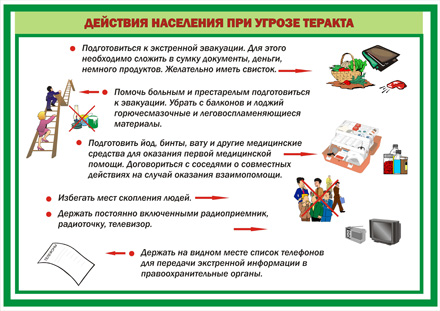 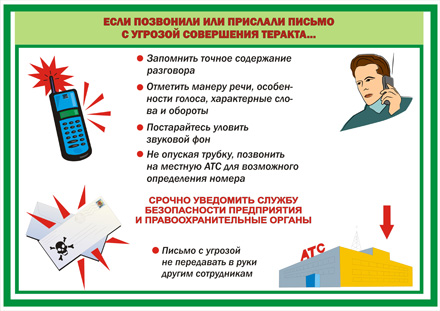 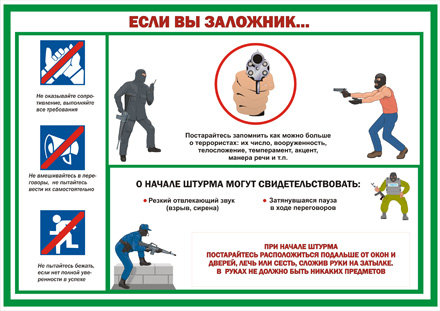 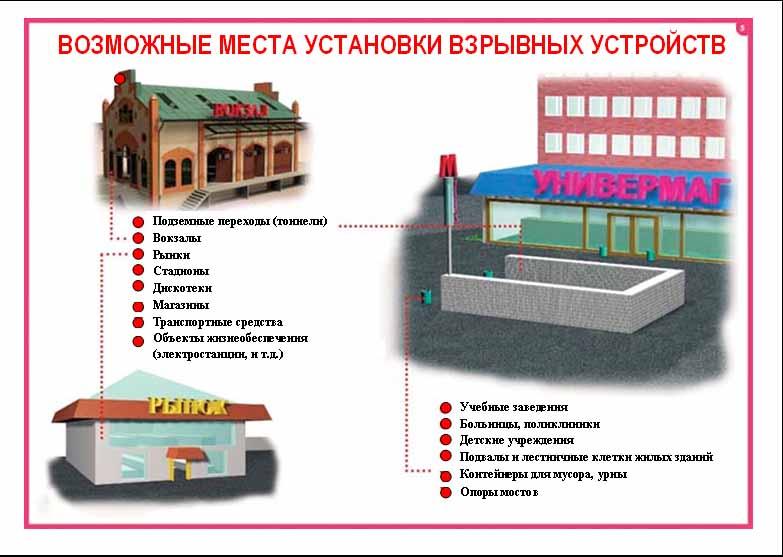 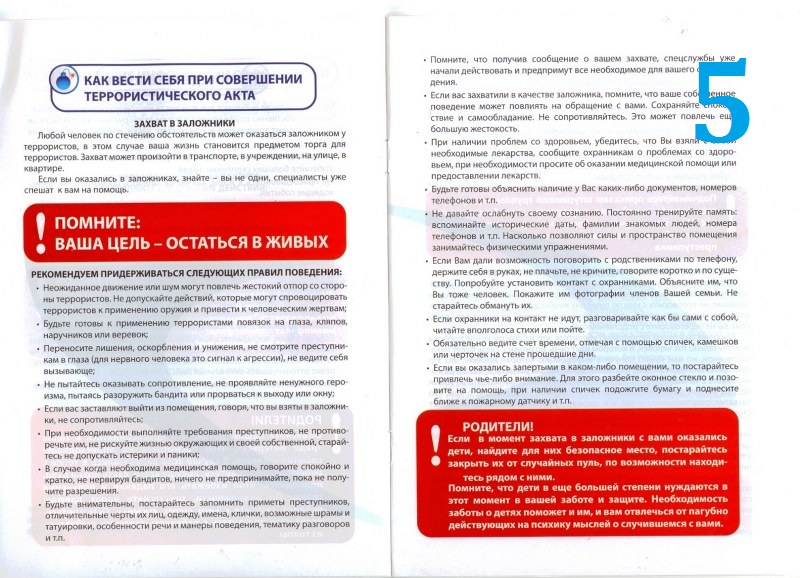 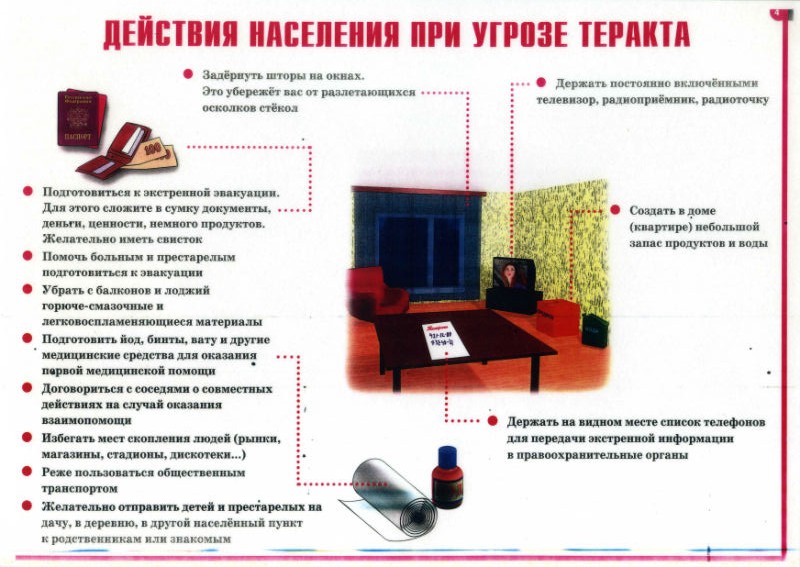 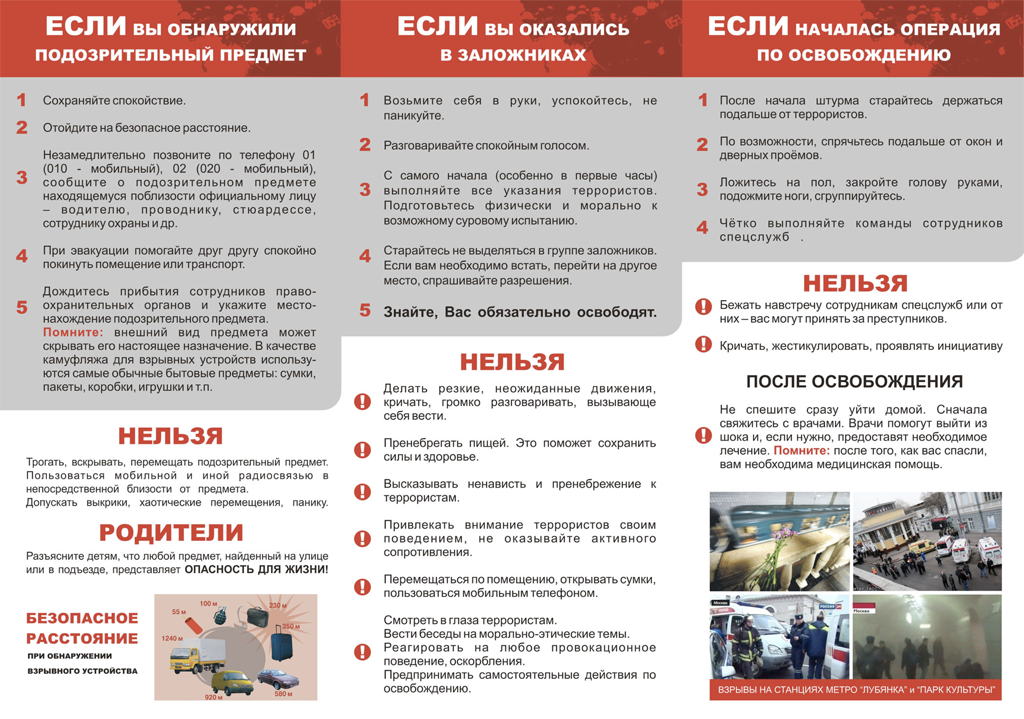 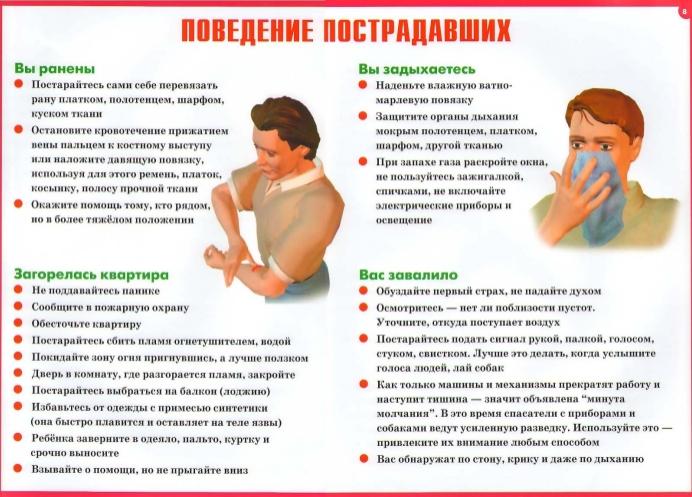 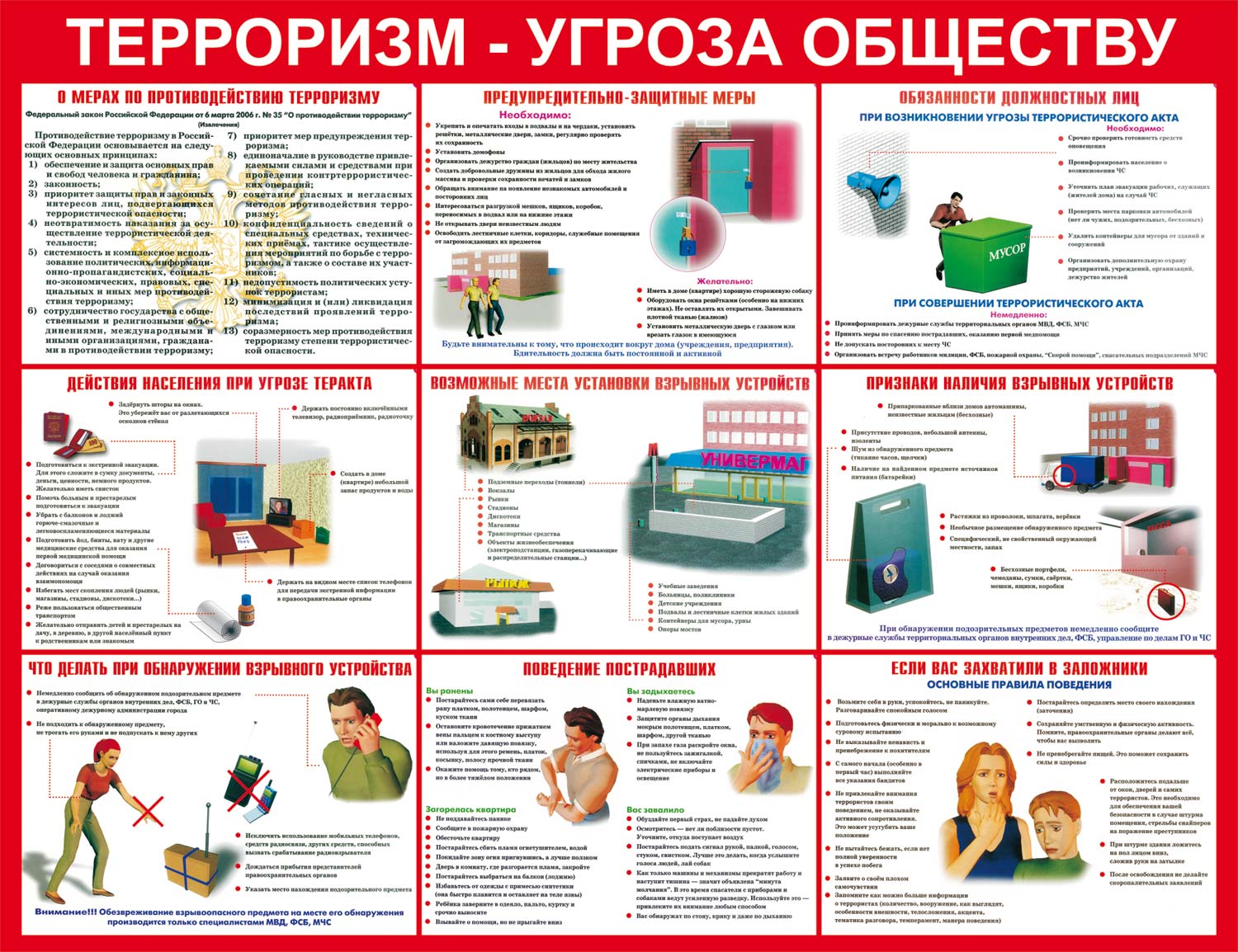 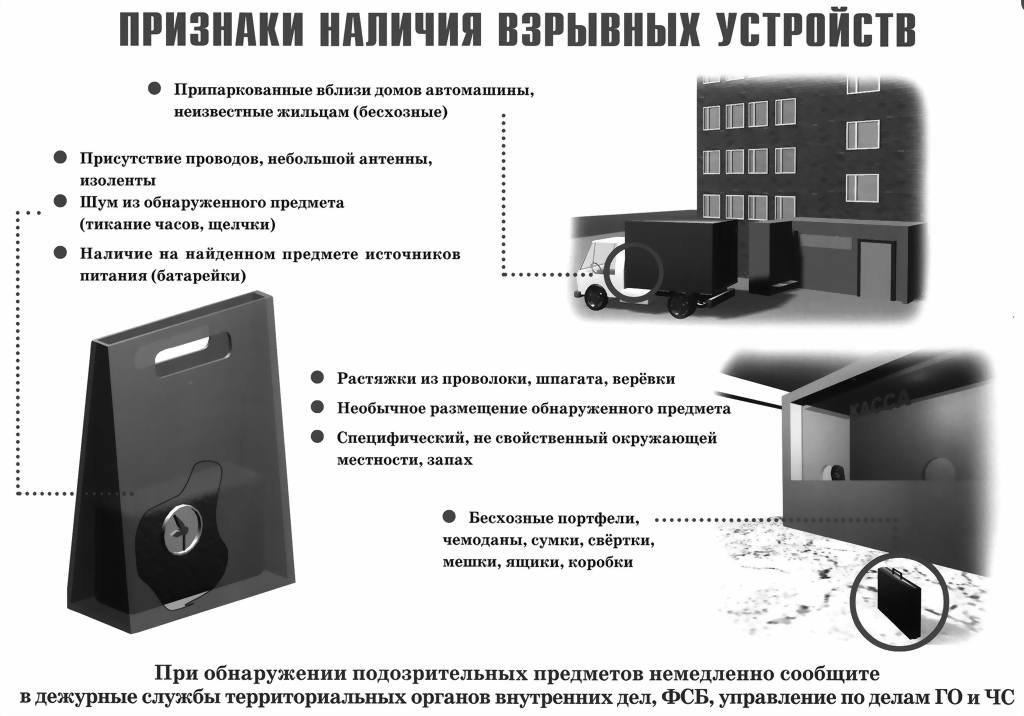 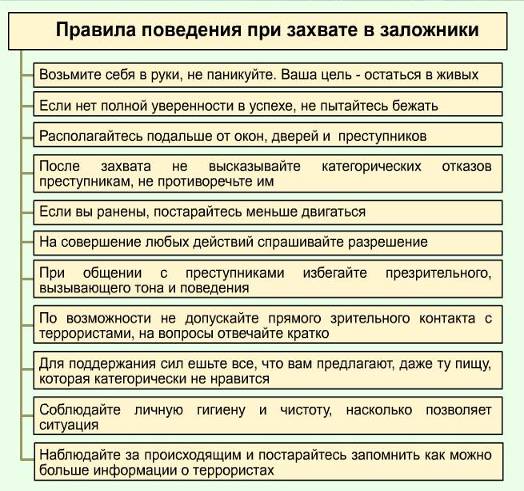 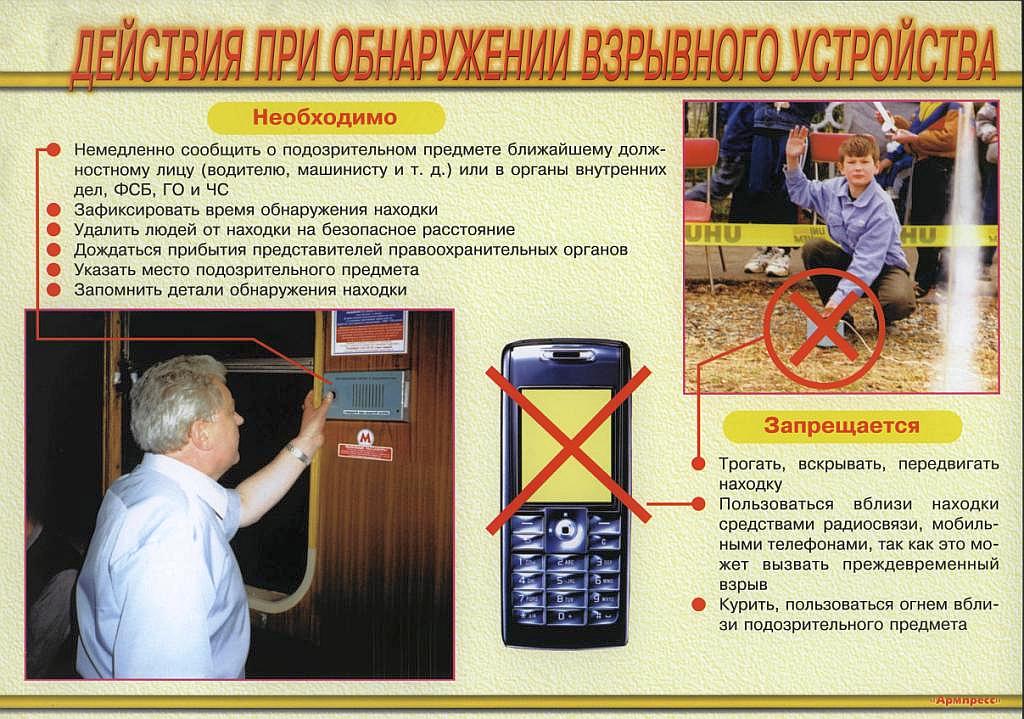 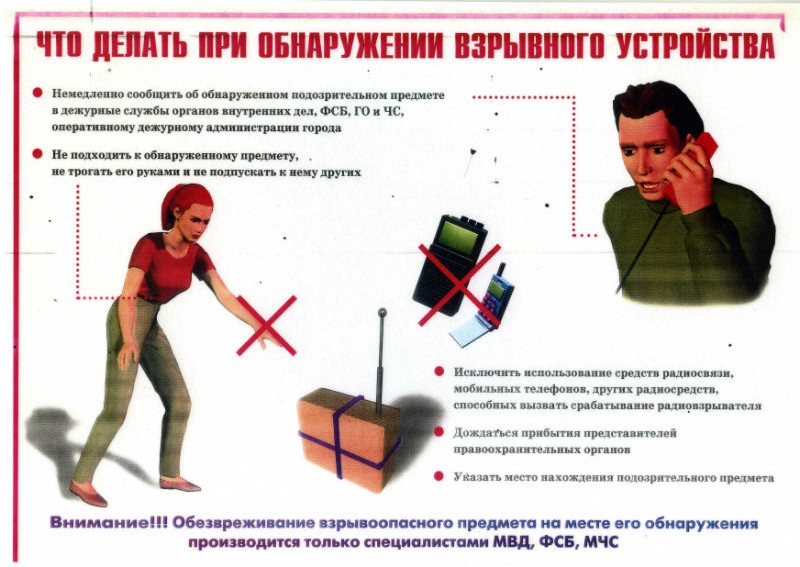  Дії  населення в разі отриманняінформації про  вчинення терористичного акту